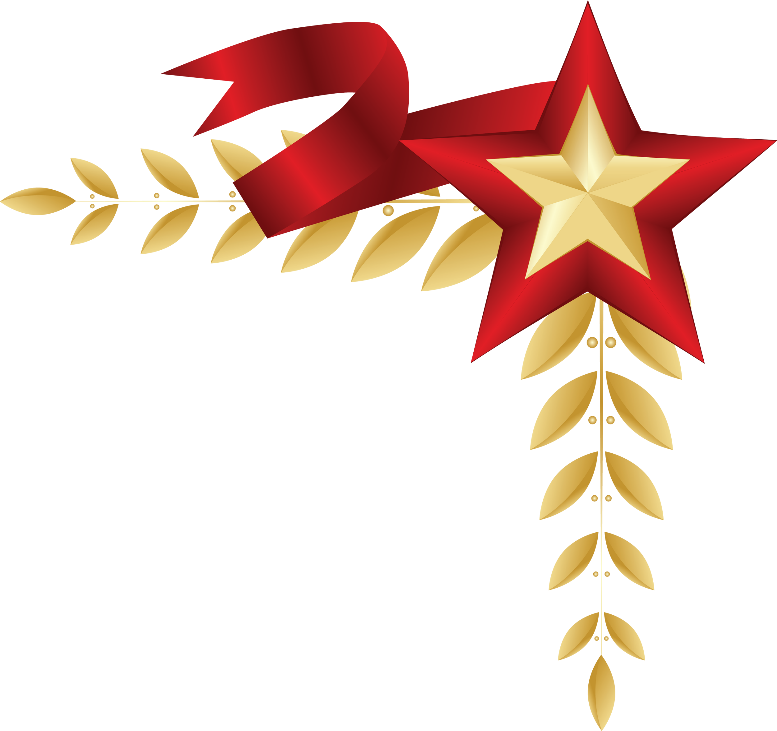 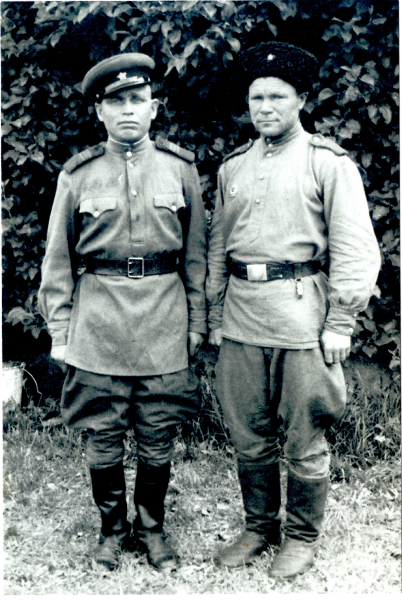 МусиновПетр Варфоломеевич(1911-1992)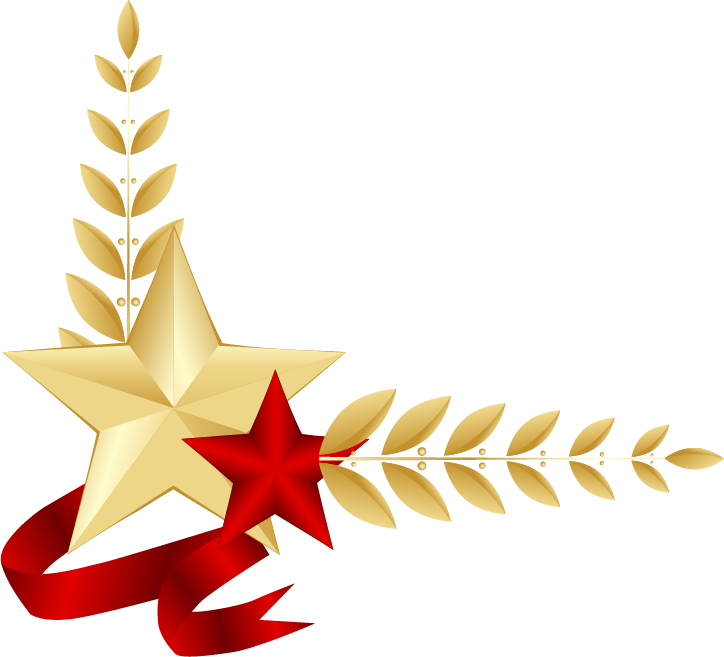 МусиновПетр Варфоломеевич(1911-1992)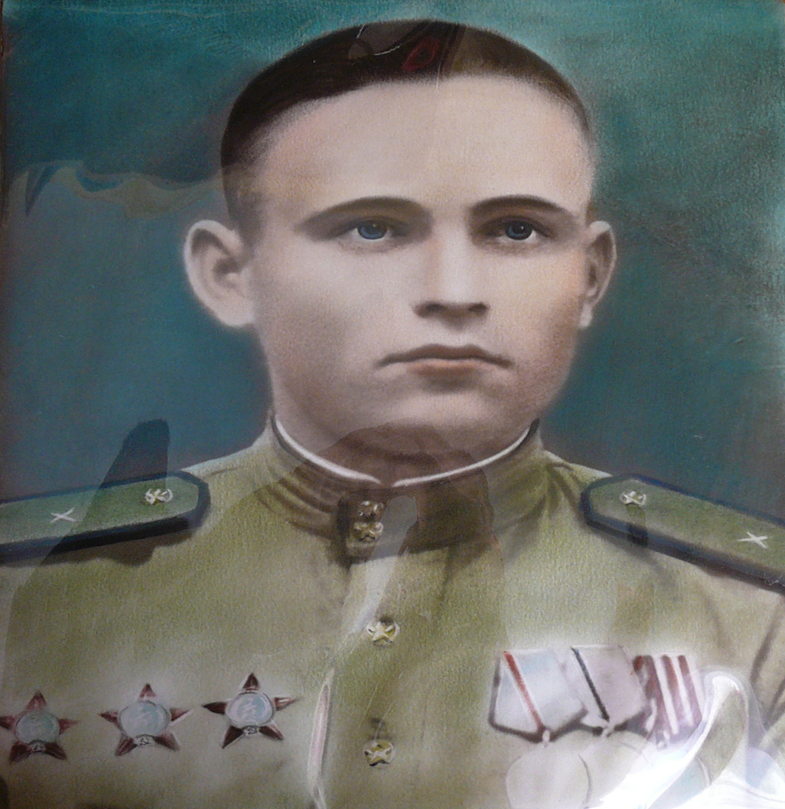 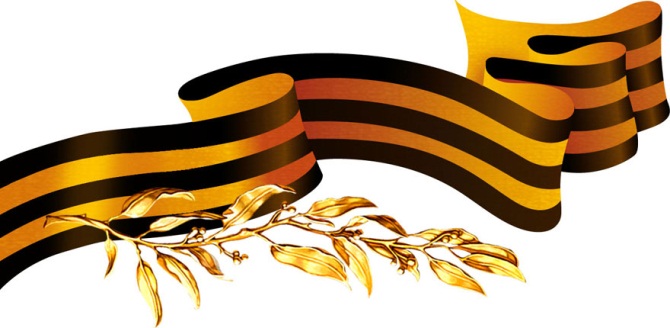 ГремицкийВладимир Александрович(1923-2003)